INFORMACIÓN DE PRENSA
11/11/2015La guía MICHELIN Chicago 2016El restaurante Acadia, en Chinatown, 
obtiene dos estrellas en esta ediciónMichelin ha presentado la guía MICHELIN Chicago 2016, Parachute, en Humboldt Park, y el Dusek’s, en Pilsen, dejan la selección Bib Gourmand y logran una estrella en la guía MICHELIN.En esta nueva edición, Acadia gana una estrella e ingresa en el exclusivo club de los restaurantes con dos estrellas de Chicago, junto a 42 Grams (Lincoln Park y Old Town) y Sixteen (West Loop). L20, de Lincoln Park, que tenía dos estrellas el pasado año, ha cerrado en 2015. 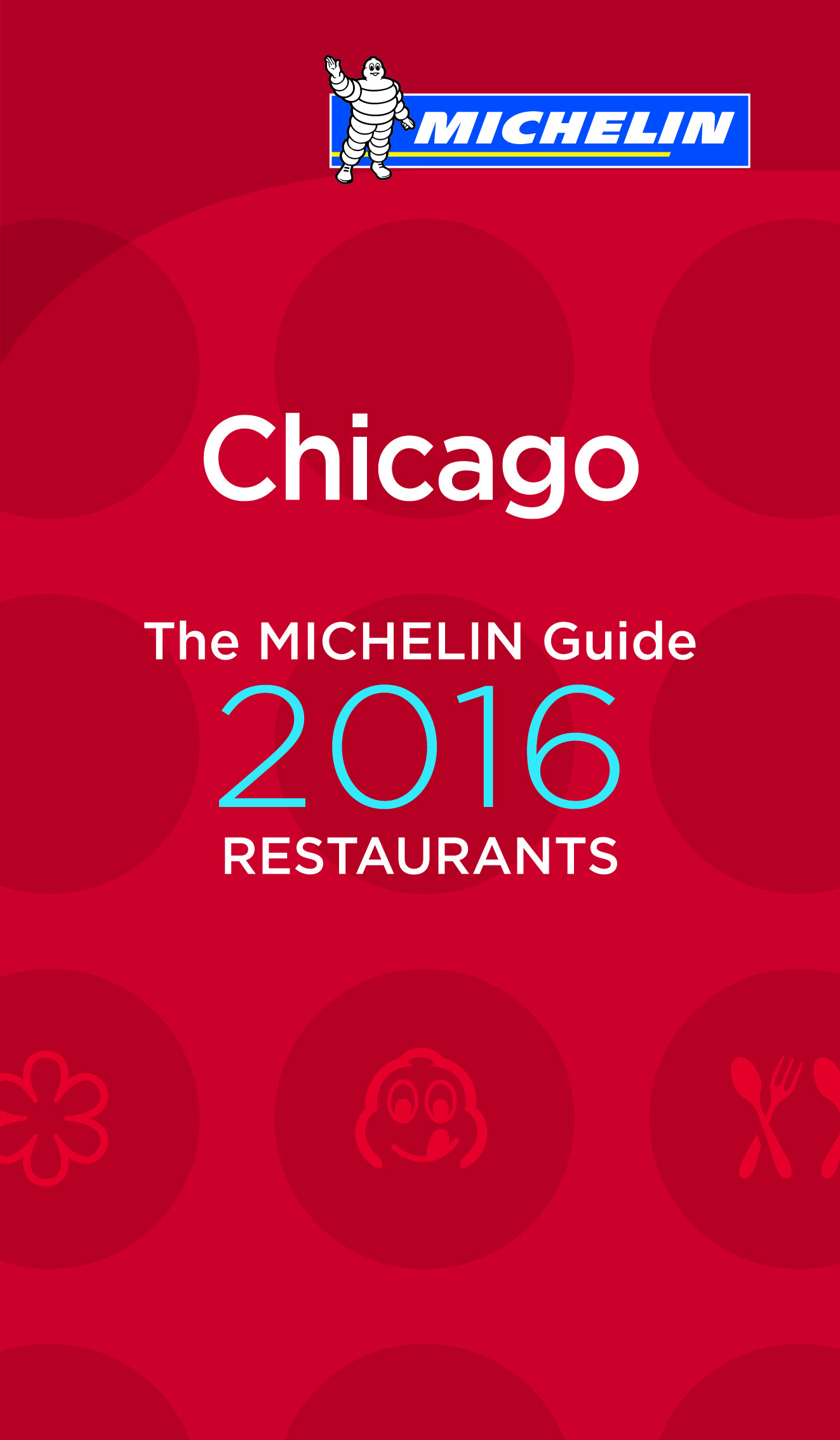 “Seguimos de cerca al chef Ryan McCaskey de Acadia, y nos sigue impresionando con su cocina elegante, muy técnica”, comenta Michael Ellis, director internacional de las guías Michelin. “Los últimos años, ha dado prueba de su originalidad y ha creado platos soberbios a partir de ingredientes sublimes. Estaremos encantados de ver las nuevas alturas que alcanza su cocina”.Los restaurantes de tres estrellas de Chicago, Grace, en West Loop, y Alinea, en Lincoln Park, conservan su distinción en la guía de este año.La guía MICHELIN Chicago 2016 contiene 17 restaurantes de una estrella, entre los que hay dos novedades: Dusek’s (Board and Beer), un pub gastronómico de Pilsen, extremadamente creativo pero con los pies en la tierra, y Parachute, en el barrio de Avondale, donde el equipo formado por el matrimonio Beverly Kim y Johnny Clark ha articulado una carta ecléctica y original, mezclando ingredientes coreanos con otras influencias asiáticas.Sobre la guía MICHELIN Desde hace más de un siglo, la colección de las guías MICHELIN propone a sus lectores una selección de los mejores restaurantes, hoteles y casas rurales de todo el mundo. Las guías MICHELIN, 24 en total, cubren actualmente 24 países de tres continentes.Continuamente a la búsqueda de nuevas direcciones y hallazgos únicos, los inspectores de la guía MICHELIN prueban a diario toda clase de establecimientos y estilos de cocina. Siempre anónimos, los inspectores se comportan como simples clientes y pagan sistemáticamente sus facturas. Pero son profesionales que evalúan cada plato según cinco criterios: la calidad de los productos utilizados, la personalidad de la cocina, el dominio del punto de cocción y de los sabores, la relación calidad/precio y, por supuesto, la regularidad. Las mejores mesas se distinguen con el Bib Gourmand o con las estrellas, distinciones basadas únicamente en la calidad de la cocina y que siempre se atribuyen de forma consensuada. Confort y servicio se califican separadamente.Con la guía MICHELIN Chicago 2016, el Grupo Michelin continúa ayudando a millones de viajeros en sus desplazamientos. Esta misión de la guía, que existe desde su creación en 1900, es también la del Grupo Michelin: ofrecer “la mejor forma de avanzar”.La misión de Michelin, líder del sector del neumático, es contribuir de manera sostenible a la movilidad de las personas y los bienes. Por esta razón, el Grupo fabrica, comercializa y distribuye neumáticos para todo tipo de vehículos. Michelin propone igualmente servicios digitales innovadores, como la gestión telemática de flotas de vehículos y herramientas de ayuda a la movilidad. Asimismo, edita guías turísticas, de hoteles y restaurantes, mapas y atlas de carreteras. El Grupo, que tiene su sede en Clermont-Ferrand (Francia), está presente en 170 países, emplea a 112.300 personas en todo el mundo y dispone de 68 centros de producción implantados en 17 países diferentes. Michelin posee un Centro de Tecnología encargado de la investigación y desarrollo con implantación en Europa, América del Norte y Asia. (www.michelin.es). La guía MICHELIN Chicago 2016:Restaurantes con estrellao     Una cocina única. ¡Justifica el viaje!n   Una cocina excepcional. ¡Merece la pena desviarse!m    Una cocina de gran fineza. ¡Compensa pararse!

DEPARTAMENTO DE COMUNICACIÓNAvda. de Los Encuartes, 1928760 Tres Cantos – Madrid – ESPAÑATel: 0034 914 105 167 – Fax: 0034 914 105 293EstablecimientoÁreaChefAlineaLincoln Park & Old TownGrant AchatzGraceWest LoopCurtis DuffyEstablecimientoÁreaAcadiaChinatown & South42 GramsAndersonville, Edgewater & UptownSixteenRiver NorthEstablecimientoRegiónBlackbirdWest LoopBokaLincoln Park & Old TownDusek’s (Board & Beer)Pilsen, University Village & BridgeportEL IdeasPilsen, University Village & BridgeportElizabethAndersonville, Edgewater & UptownEverestLoopGoosefootAndersonville, Edgewater & UptownLongman & EagleHumboldt Park & Logan SquareMotoWest LoopNAHARiver NorthNorth PondLincoln Park & Old TownParachuteHumboldt Park & Logan SquareSchwaBucktown & Wicker ParkSepiaWest LoopSpiaggiaGold CoastTopolobampoRiver NorthTruStreeterville